İLKOKUL REHBERLİK ETKİNLİKLERİBAŞARI MERDİVENİGelişim Alanı: AkademikYeterlilik Alanı: Okul Başarısını ArtırmaKazanım: Başarısını artırmak için kolaylaştırıcı ve zorlayıcı sebepleri bilir.Sınıf Düzeyi: İlkokulSüre: 40dk / 1 ders saatiAraç Gereçler: EK 1 BAŞARI MERDİVENİ ÇİZELGESİ	            EK 2 KOLAYLAŞTIRICI VE ZORLAŞTIRICI KARTLARIUygulayıcı İçin Ön Hazırlık: 1) Uygulayıcı EK 1 BAŞARI MEDİVENİNİ A3 boyutunda çıktı alabileceği gibi akıllı tahtadan da yansıtabilir ya da öğrenci sayısınca çoğaltılıp dağıtılabilir. Odalarına yapıştırılması istenilebilir.2)  Zorlaştırıcı ve kolaylaştırıcı sebepler listesini kartlar halinde çıkarıp öğrencilere çektirip tahtada ilgili alana yapıştırılmasını sağlayabilir. Web 2 araçları kullanılarak da oyun şeklinde hazırlanabilir.Süreç (Uygulama Basamakları):1)Uygulayıcı tarafından aşağıdaki açıklama yapılarak süreç başlatılır:‘’Çocuklar bugün sizlerle aileniz ve öğretmenleriniz tarafından çok duyduğunuz bir kelime hakkında konuşacağız. Sizce bu kelime ne olabilir?’’ Öğrencilerden cevaplar alınır. ‘’Bu dediğiniz kelimeleri hepsi doğru fakat biz bugün sizlerle başarı kelimesi üzerine konuşacağız.’’2) Daha sonra öğrencilere açık uçlu sorular sorulur. ‘’Ne olursa başarılı olmuş olursun? Başardığınız zaman ne hissedersiniz? Daha önce hangi alanlarda başarılı oldun? Başarmak için ne yapmış olmak lazım’’ gibi sorularla öğrencilerin önbilgilerinin öğrenilmesi sağlanılır.3)’’Şimdi sizlerle başarı merdiveni adlı bir etkinlik yapacağız.’’ Tahtaya görsel yansıtılır ya da öğrencilere kağıtlar dağıtılır. Görsel hakkında sohbet edilir. ‘’ Bu bir başarı merdiveni, bu merdiven hakkında ne düşünüyorsunuz? Siz bu merdivenin hangi basamağındasınız? Bir üst basamağa çıkmak için neler yapabiliriz? Merdivenden düşmemek için neler yapabiliriz?’’4) Etkinliğin devamında ‘’Herkesin bu merdivenin en üst basamağına ulaşabileceğini fakat bazen engellerden dolayı zorlanabileceğini, kolaylaştırıcılar sayesinde engellerin aşılabileceği söylenir’’ ‘’Şimdi be kolaylaştıcı ve engelleyicileri birlikte belirleyip üzerinde konuşalım. Bu başarı tombalası içinde kartlar var. Tahtayı 2 ye bölelim ve kartları bölmesine göre yapıştıralım.’’ Öğrencilerden sırayla bukartlardan çetirilmesi ve tahtaya ilgili bölmeye yapıştırılması sağlanır.Kazanım Değerlendirilmesi: Öğrencilere okuduğu hikayelerden, izlediği çizgi filmlerden yola ya da çevremizdeki insanların başarılarının engelleyen ve kolaylaştıran faktörleri bulmaları istenebilir. Uygulayıcıya Not: Panolara başarı merdiveni ve kartların görselleri asılabilir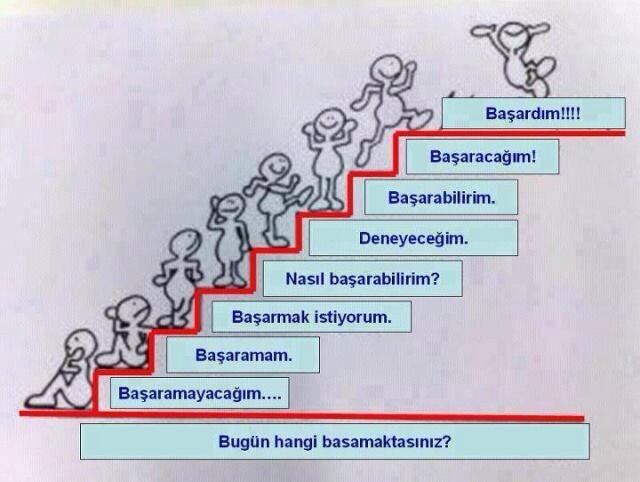 KOLAYLAŞTIRICIENGELLEYİCİDERSİ DERSTE DİNLEMEKTEKNOLOJİYİ SINIRSIZCA KULLANMAKPLANLI ÇALIŞMAPLANSIZ VE DÜZENSİZ ÇALIŞMAKİTAP OKUMAKDEVAMSIZLIKARAŞTIRMA YAPMAKNASIL ÇALIŞACAĞINI BİLMEMEKNOT TUTMAKÇALIŞMAMAKVERİLENLERİ ZAMANINDA YAPMAKERTELEMEK / ÜŞENMEKBİLMEDİĞİNİ SORMAKYETERSİZ BESLENMESAĞLIKLI BESLENMEKGEÇ SAATLERDE UYUMAKSPOR YAPMAKDERSE HAZIRLIKSIZ GELMEKUYKU KALİTESİHAREKETSİZ YAŞAM